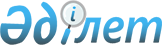 О внесении изменений в решение Шуского районного маслихата "О районном бюджете на 2011-2013 годы" № 29-2 от 27 декабря 2010 года
					
			Утративший силу
			
			
		
					Решение Шуского районного маслихата Жамбылской области от 05 апреля  2011 года № 32-2. Зарегистрировано Шуским управлением юстиции 11 апреля 2011 года за № 6-11-106. Утратило силу в связи с истечением срока применения - (письмо Департамента юстиции Жамбылской области от 11 марта 2013 года № 2-2-17/388)      Сноска. Утратило силу в связи с истечением срока применения - (письмо Департамента юстиции Жамбылской области от 11.03.2013 № 2-2-17/388).

      Примечание РЦПИ:

      В тексте сохранена авторская орфография и пунктуация.

      В соответствии со статьей-109 Бюджетного Кодекса Республики Казахстан от 4 декабря 2008 года, статьей-6 Закона Республики Казахстан «О местном государственном управлении и самоуправлении в Республике Казахстан» от 23 января 2001 года и на основании решения Жамбылского областного маслихата от 15 марта 2011 года № 32-4 «О внесении изменений и дополнений в решение Жамбылского областного маслихата «Об областном бюджете на 2011-2013 годы» от 13 декабря 2010 года № 30-3 (зарегистрировано в Реестре государственной регистрации нормативных правовых актов за № 1772) районный маслихат РЕШИЛ:



      1. Внести в решение районного маслихата от 27 декабря 2010 года «О районном бюджете на 2011-2013 годы» № 29-2 (зарегистрировано в Реестре государственной регистрации нормативных правовых актов за № 6-11-103, опубликованно в районной газете «Шуская долина» за № 3-4 от 11 января 2011 года) следующие изменения:



      в пункте 1:

      в подпункте 1):

      цифры «6 000 036» заменить цифрами «6 568 999»;

      цифры «4 448 461» заменить цифрами «5 017 424»;

      в подпункте 2): цифры «5 900 036» заменить цифрами «6 469 464»;

      в подпункте 5);

      цифры «75 668» заменить цифрами «75 203»;

      в подпункте 6);

      цифры «-75 668» заменить цифрами «-75 203»;

      цифру «0» заменить на цифры «465»;



      в пункте 4:

      цифры «25 000» заменить цифрами «15 185».



      Приложения 1 и 5 к указанному решению изложить в новой редакции согласно приложениям 1 и 2 к настоящему решению.



      2. Данное решение вступает в силу со дня государственной регистрации в органах Юстиции и вводится в действие с 1 января 2011 года.      Председатель сессии                        Секретарь маслихата

      Н.Ибраимов                                 Б.Саудабаев

 

Приложение № 1

к решению Шуского районного маслихата

от 5 апреля 2011 года № 32-2 Приложение № 1 

к решению Шуского районного маслихата

от 27 декабря 2010 года № 29-2 Районный бюджет на 2011 год

Приложение № 2

к решению Шуского районного маслихата

от 5 апреля 2011 года № 32-2Приложение № 5

к решению Шуского районного маслихата

от 27 декабря 2010 года № 29-2 Перечень районных бюджетных инвестиционных проектов (программ), а также формирование или увеличение уставного капитала юридических лиц на 2011 год 
					© 2012. РГП на ПХВ «Институт законодательства и правовой информации Республики Казахстан» Министерства юстиции Республики Казахстан
				КатегорияКатегорияКатегорияКатегорияСумма тысяч тенгеКлассКлассКлассСумма тысяч тенгеПодклассПодклассСумма тысяч тенгеНаименованиеСумма тысяч тенге1. ДОХОДЫ6 568 9991Налоговые поступления1 427 29701Подоходный налог174 7322Индивидуальный подоходный налог174 73203Социальный налог139 4151Социальный налог139 41504Налоги на собственность1 064 0391Налоги на имущество979 1563Земельный налог20 8304Налог на транспортные средства60 0405Единый земельный налог4 01305Внутренние налоги на товары, работы и услуги41 4492Акцизы13 0003Поступления за использование природных и других ресурсов19 0004Сборы за ведение предпринимательской и профессиональной деятельности7 7795Налог на игровой бизнес1 67007Другие налоги01Другие налоги008Обязательные платежи, взымаемые за совершения юридически значимых действий и (или) выдачу документов уполномоченными на то государственными органами или должностными лицами7 6621Государственная пошлина7 6622Неналоговые поступления15 89901Доходы от государственной собственности6215Доходы от аренды имущества, находящегося в государственной собственности62102Поступление от реализации товаров (работ, услуг) государственными учреждениями, финансируемыми из государственного бюджета381Поступления от реализации товаров (работ, услуг) государственными учреждениями, финансируемыми из государственного бюджете3804Штрафы, пеня, санкции, взыскания, налагаемые государственными учреждениями, финансируемыми из государственного бюджета, а также содержащимися и финансируемыми из бюджета (сметы расходов) Национального Банка Республики Казахстан12 6401Штрафы, пеня, санкции, взыскания, налагаемые государственными учреждениями, финансируемыми из государственного бюджета, а также содержащимися и финансируемыми из бюджета (сметы расходов) Национального Банка Республики Казахстан, за исключением поступлений от организаций нефтяного сектора12 64006Прочие неналоговые поступления2 6001Прочие неналоговые поступления2 6003Поступления от продажи основного капитала108 37901Продажа государственного имущества, закрепленного за государственными учреждениями100 0001Продажа государственного имущества, закрепленного за государственными учреждениями100 00003Продажа земли и нематериальных активов8 3791Продажа земли6 7692Продажа нематериальных активов16104Поступления трансфертов5 017 42402Трансферты из вышестоящих органов государственного управления5 017 4242Трансферты из областного бюджета5 017 424Функциональная группаФункциональная группаФункциональная группаФункциональная группаСумма,

тыс.

тенгеАдминистратор бюджетных программАдминистратор бюджетных программАдминистратор бюджетных программАдминистратор бюджетных программСумма,

тыс.

тенгеПрограммаПрограммаПрограммаПрограммаСумма,

тыс.

тенге1232.ЗАТРАТЫ6 469 46401Государственные услуги общего характера348 496112Аппарат маслихата района (города областного значения)18 370001Услуги по обеспечению деятельности маслихата района (города областного значения)17 920003Капитальные расходы государственных органов450122Аппарат акима района (города областного значения)93 655001Услуги по обеспечению деятельности акима района (города областного значения)80 755003Капитальные расходы государственных органов12 900123Аппарат акима района в городе, города районного значения, поселка, аула (села), аульного (сельского)округа204 151001Услуги по обеспечению деятельности акима района в городе, города районного значения, поселка, аула (села), аульного (сельского) округа189 851022Капитальные расходы государственных органов14 300452Отдел финансов района (города областного значения)18 369001Услуги по реализации государственной политики в области исполнения бюджета района (города областного значения) и управления коммунальной собственностью района (города областного значения)15 814003Проведение оценки имущества в целях налогообложения2 555453Отдел экономики и бюджетного планирования района (города областного значения)13 951001Услуги по реализации государственной политики в области формирования и развития экономической политики, системы государственного планирования и управления района (города областного значения)13 701004Капитальные расходы государственных органов25002Оборона2 100122Аппарат акима района (города областного значения)2 100005Мероприятия в рамках исполнения всеобщей воинской обязанности600007Мероприятия по профилактики и тушению степных пожаров районом (городском) масштабе, а также пожаров в населенных пунктах в которых не созданы органы государственной противопожарной службы1 50003Общественный порядок, безопасность, правовая, судебная, уголовно-исполнительная деятельность5 600458Отдел жилищно-коммунального хозяйства, пассажирского транспорта и автомобильных дорог района (города областного значения)5 600021Обеспечение безопасности дорожного движения в населенных пунктах5 60004Образование3 894 748123Аппарат акима района в городе, города районного значения, поселка, аула (села) аульного (сельского) округа3 600005Организация бесплатного подвоза учащихся до школы и обратно в аульной (сельской) местности3 600466Отдел архитектуры, градостроительства и строительства района (города областного значения)120 383037Строительство и реконструкция объектов образования120 383471Отдел образования, физической культуры и спорта района (города областного значения)3 770 765003Обеспечение деятельности организаций дошкольного воспитания и обучения407 751004Общеобразовательное обучение3 098 235005Дополнительное образование для детей и юношества128 311007Организация профессионального образования24 644009Приобретение и доставка учебников, учебно-методических комплексов для государственных учреждений образования района (города областного значения)29 000010Проведение школьных олимпиад, внешкольных мероприятий и конкурсов районного (городского) масштаба1 500016Капитальный, текущий ремонт объектов образования в рамках реализации стратегии региональной занятости и переподготовки кадров2 907020Ежемесячные выплаты денежных средств опекунам, (попечителям) на содержание ребенка сироты (детей сирот), ребенка (детей), оставшихся без попечения родителей16 201023Обеспечение оборудованием, программным обеспечением детей обучающихся на дому15 500025Увеличение надбавок учителям школ и дошкольных учреждении за квалификационную категорию46 71606Социальная помощь и социальное обеспечение292 276123Аппарат акима района в городе, города районного значения, поселка, аула (села) аульного (сельского) округа10 307003Оказание социальной помощи нуждающимся гражданам на дому10 307451Отдел занятости и социальных программ района (города областного значения)281 969001Услуги по реализации государственной политики на местном уровне в области обеспечения занятости и реализации социальных программ для населения21 012002Программа занятости39 491004Оказание социальной помощи на приобретение топлива специалистам здравоохранения, образования, социального обеспечения, культуры и спорта в сельской местности в соответствии с законодательством Республики Казахстан6 500005Государственная адресная социальная помощь30 806006Жилищная помощь15 000007Социальная помощь отдельным категориям нуждающихся граждан по решению местных представительных органов21 978010Материальное обеспечение детей-инвалидов, воспитывающихся и обучающихся на дому3 600011Оплата услуг по зачислению, выплате и доставки пособий и других социальных выплат966016Государственные пособия на детей до 18 лет96 484017Обеспечение нуждающихся инвалидов обязательными гигиеническими средствами и предоставления услуг специалистами жестового языка, индивидуальными помощниками в соответствии с индивидуальной программой реабилитации инвалида27 844021Капитальные расходы государственных органов5 000023Обеспечение деятельности центров, обеспечение занятости13 28807Жилищно-коммунальное хозяйство1 243 977458Отдел жилищно-коммунального хозяйства, пассажирского транспорта и автомобильных дорог района (города областного значения)617 304011Обеспечение бесперебойного теплоснабжения малых городов56 755012Организация водоснабжения24 813015Освещение улиц населенных пунктов17 300016Обеспечение санитарии населенных пунктов31 057017Содержание мест захоронений и погребение безродных390018Благоустройство и озеленение населенных пунктов96 600032Текущие затраты из районного бюджета на капитальный, текущий ремонт объектов социального обеспечения в рамках реализации стратегии региональной занятости и переподготовки кадров83033Развитие, обустройство и (или) приобретение инженерно-коммуникационной инфраструктуры390 306466Отдел архитектуры, градостроительства и строительства района (города областного значения)626 673006Развитие системы водоснабжения626 67308Культура, спорт, туризм и информационное пространство182 175455Отдел культуры и развития языков района (города областного значения)156 199001Услуги по реализации государственной политики на местном уровне в области развития языков и культуры6 038003Поддержка культурно- досуговой работы98 767006Функционирование районных (городских) библиотек50 124007Развитие государственного языка и других языков народа Казахстана1 120010Капитальный ремонт зданий, помещений и сооружений государственных органов150456Отдел внутренней политики района (города областного значения)23 461001Услуги по реализации государственной политики на местном уровне в области информации, укрепления государственности и формирования социального оптимизма граждан5 927002Услуги по реализации государственной информационной политики через газеты и журналы11 516003Реализация региональных программ в сфере молодежной политики4 908005Услуги по проведению государственной политики через телерадиовещание910006Капитальные расходы государственных органов200471Отдел образования, физической культуры и спорта района (города областного значения)2 515014Проведение спортивных соревнований на районном (города областного значения) уровне1 005015Подготовка и участие сборных команд района (города областного значения) по различным видам спорта на областные спортивные соревнования1 51010Сельское, водное, лесное, рыбное хозяйство, особо охраняемые природные территории, охрана окружающей среды и животного мира, земельные отношения166 966454Отдел предпринимательства и сельского хозяйства района (города областного значения)4 112099Реализация мер социальной поддержки специалистов, социальной сферы сельских населенных пунктов за счет целевых трансфертов из республиканского бюджета4 112463Отдел земельных отношений района (города областного значения)11 985001Услуги по реализации государственной политики в области регулирования земельных отношений на территории района (города областного значения)7 335004Организация работ по зонированию земель4 500007Капитальные расходы государственных органов150466Отдел архитектуры, градостроительства и строительства района (города областного значения)49010Развитие объектов сельского хозяйства49473Отдел ветеринарии района (города областного значения)150 820001Услуги по реализации государственной политики на местном уровне в области ветеринарии7 057003Капитальные расходы государственных органов4 200005Обеспечение функционирования скотомогильников (биотермических ям)500006Организация санитарного убоя больных животных1 200007Организация отлова и уничтожение бродячих собак и кошек800008Возмещение владельцам стоимости изымаемых и уничтожаемых больных животных, продуктов и сырья животного происхождения3 115010Проведение мероприятий по идентификации сельскохозяйственных животных47 184011Проведение противоэпизоотических мероприятий86 76411Промышленность, архитектурная, градостроительная и строительная деятельность11 000466Отдел архитектуры, градостроительства и строительства района (города областного значения)11 000001Услуги по реализации государственной политики в области строительства, улучшения архитектурного облика городов, районных населенных пунктов области и обеспечение рационального и эффективного градостроительного освоения территории района (города областного значения)11 00012Транспорт и коммуникации240 000458Отдел жилищно-коммунального хозяйства, пассажирского транспорта и автомобильных дорог района (города областного значения)240 000022Развитие транспортной инфраструктуры22 200023Обеспечение функционирования автомобильных дорог217 80013Прочие69 822451Отдел занятости и социальных программ района (города областного значения)10 920022Сервисная поддержка ведения бизнеса в рамках программы «Дорожная карта до 2020 года»10 920452Отдел финансов района (города областного значения)15 185012Резерв местного исполнительного органа района (города областного значения)15 185454Отдел предпринимательства и сельского хозяйства района (города областного значения)14 544001Услуги по реализации государственной политики на местном уровне в области развития предпринимательства, промышленности и сельского хозяйства12 824007Капитальные расходы государственных органов1720458Отдел жилищно-коммунального хозяйства, пассажирского транспорта и автомобильных дорог района (города областного значения)9 618001Услуги по реализации государственной политики на местном уровне в области жилищно-коммунального хозяйства, пассажирского транспорта и автомобильных дорог7 618013Капитальные расходы государственных органов2 000471Отдел образования, физической культуры и спорта района (города областного значения)19 555001Обеспечение деятельности отдела образования, физической культуры и спорта района18 655018Капитальный ремонт зданий, помещений и сооружений государственных органов90015Трансферты12 304452Отдел финансов района (города областного значения)12 304006Возврат неиспользованных (недоиспользованных) целевых трансфертов12 3043. Чистое бюджетное кредитование24 332Бюджетные кредиты25 81610Сельское, водное, лесное, рыбное хозяйство, особо охраняемые природные территории, охрана окружающей среды и животного мира, земельные отношения25 816454Отдел предпринимательства и сельского хозяйства района (города областного значения)25 816009Бюджетные кредиты для реализации мер социальной поддержки, специалистов социальной сферы в сельских населенных пунктах25 81605Погашение бюджетных кредитов1 48401Погашение бюджетных кредитов1 484001Погашение государственных кредитов1 4844. Сальдо по операциям с финансовыми активами0Приобретение финансовых активов0Поступления от продажи финансовых активов государства05. Дефицит (профицит) бюджета75 2036. Финансирование дефицита (использование профицита) бюджета-75 203Поступление займов25 81607Поступление займов25 81601Внутренние государственные займы25 816002Договора по займам25 81616Погашение займов101 484452Отдел финансов района (города областного значения)101 484008Погашение займов местного исполнительного органа перед вышестоящим бюджетом101 48408Используемые остатки бюджетных средств46501Движение остатков бюджетных средств4651Свободные остатки бюджетных средств465Функциональная группаАдминистратор бюджетных программПрограмма Наименование Функциональная группаАдминистратор бюджетных программПрограмма Наименование Функциональная группаАдминистратор бюджетных программПрограмма Наименование Функциональная группаАдминистратор бюджетных программПрограмма Наименование 1112Инвестиционные проекты04Образование471Отдел образование, физической культуры и спорта района (города областного значения)004Общеобразовательное обучение466Отдел архитектуры, градостроительства и строительства района (города областного значения)037Строительство и реконструкция объектов образования07Жилищно- коммунальное хозяйство466Отдел архитектуры, градостроительства и строительства района (города областного значения)008Развитие и размещение инженерно-коммуникационной инфраструктуры006Развитие системы водоснабжения458Отдел жилищно-коммунального хозяйства, пассажирского транспорта и автомобильных дорог района (города областного значения)032текущие затраты из районного бюджета на капитальный, текущий ремонт объектов социального обеспечения в рамках реализации стратегии региональной занятости и переподготовки кадров033Развитие, обустройство и (или) приобретение инженерно-коммуникационной инфраструктуры